Historic Heritage Item - Nomination FormName of nominated heritage item: 	______________________________________________________________Address/location:_________________________________________________________________________________Name of person making nomination: _______________________________________________________________________________________________Contact details: Postal Address 				______________________________________________________________Email					______________________________________________________________Phone number				______________________________________________________________Are you the property owner?		______________________________________________________________Details of the item:Date of construction:			______________________________________________________________Architect / Designer / Builder:		______________________________________________________________Style:					______________________________________________________________Physical features:			______________________________________________________________Materials/structure:			______________________________________________________________Additions/alterations (include dates):_____________________________________________________________________________________________________________________________________________________________________________________________________________________________________________________________________________________________SETTING:How does the place/building/structure contribute to its surroundings?  Is it a local or district landmark?  Is it related to other heritage places/buildings/structures in the district?_____________________________________________________________________________________________________________________________________________________________________________________________________________________________________________________________________________________________HISTORY:Who built the place/building/structure, why was it built, when was it built?  Is it related historically to other heritage places/buildings/structures in the district? What does it tell us about the history of the district and its people?__________________________________________________________________________________________________________________________________________________________________________________________________________________________________________________________________________________________________________________________________________________________________________________________________________________________________________________________________________________________________________________________________________________________________________________________SIGNIFICANCE TO TIMARU DISTRICT:List whether the item has historic, cultural/spiritual, architectural, and technological/craftsmanship and/or archaeological significance – (see the Timaru District Council – Historic Heritage Assessment Criteria):__________________________________________________________________________________________________________________________________________________________________________________________________________________________________________________________________________________________________________________________________________________________________________________________________________________________________________________________________________________________________________________________________________________________________________________________________________________________________________________________________________________________________________________________________________________________________________________________________________________________________________________________________________________________________________________________________________________________________________________________________________________________________________________________________________________________________________________________________________________________________________________________________________________________________________________________________________________________________________________________________________________________________________________REFERENCES AND ATTACHMENTS:List research sources, both primary and secondaryAppend historic and current Certificate of Titles and survey plans, if availableAttach historic photographs and other key research materialAppend aerial photograph showing the location of the setting of the historic heritage itemTimaru District Council –Historic Heritage Assessment CriteriaHistorical and social value: Historical and social values that demonstrate or are associated with: a particular person, group, organisation, institution, event, phase or activity; the continuity and/or change of a phase or activity; social, historical, traditional, economic, political or other patterns;Cultural and spiritual value: Cultural and spiritual values that demonstrate or are associated with the distinctive characteristics of a way of life, philosophy, tradition, religion, or other belief, including: the symbolic or commemorative value of the place; significance to Tangata Whenua; and/or associations with an identifiable group and esteemed by this group for its cultural values;Architectural and aesthetic value: Architectural and aesthetic values that demonstrate or are associated with: a particular style, period or designer, design values, form, scale, colour, texture and material of the place;Technological and craftsmanship value: Technological and craftsmanship values that demonstrate or are associated with: the nature and use of materials, finishes and/or technological or constructional methods which were innovative, or of notable quality for the period;Contextual value: Contextual values that demonstrate or are associated with: a relationship to the environment (constructed and natural), a landscape, setting, group, precinct or streetscape; a degree of consistency in terms of type, scale, form, materials, texture, colour, style and/ or detail; recognised landmarks and landscape which are recognised and contribute to the unique identity of the environment; andArchaeological and scientific significance value: Archaeological or scientific values that demonstrate or are associated with: the potential to provide information through physical or scientific evidence and understanding about social, historical, cultural, spiritual, technological or other values of past events, activities, structures or people.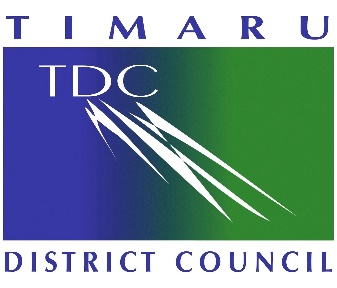 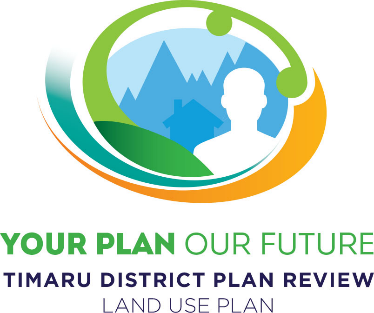 